Harmonogram rzeczowo – finansowy dla kontraktu pn.:„Modernizacja i rozbudowa Zakładu Gospodarowania Odpadami w m. Gać.Budowa części biologicznej MBP (fermentacja)”ZAMAWIAJĄCY:						WYKONAWCA: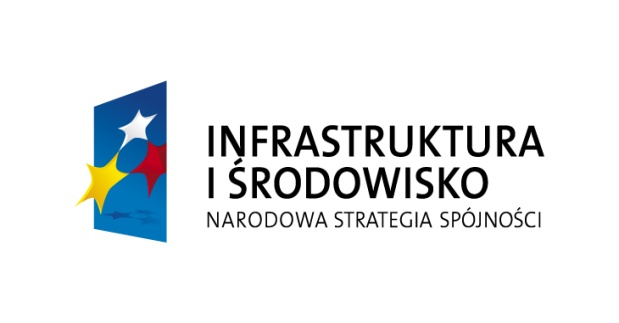 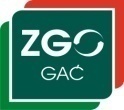 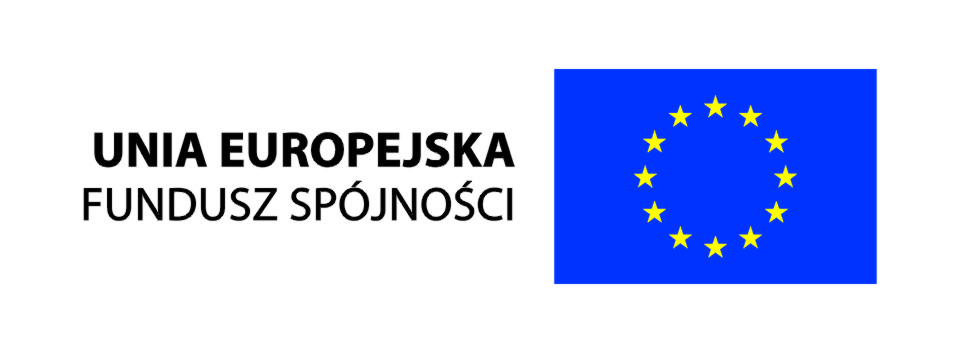 L.p.Zakres robótTermin wykonaniaKwota netto (PLN)1.Wykonanie i uzgodnienie z Zamawiającym koncepcji projektowej (koncepcja technologiczna i plan zagospodarowania)30 dni od daty zawarcia umowy, + 7 dni na akceptację ZamawiającegoPoz.1 tiret pierwszy Wykazu Cen2.Wykonanie i uzgodnienie z Zamawiającym projektu budowlanego8 tygodni od akceptacji przez Zamawiającego koncepcji projektowejPoz. 1 tiret drugi Wykazu Cen. 3.Rozpoczęcie robót budowlanych7 dni od uprawomocnienia się pozwolenia na budowę,Maks. 150 dni od daty zawarcia umowy.Suma kwot z:Poz.1 -  tiret  trzeciPoz. 2 Wykazu Cen4.Rozruch technologiczny i szkolenie załogi6 mies.Suma kwot z:Poz.1 -  tiret  szóstyPoz. 7 Wykazu Cen5.Dokonanie końcowego odbioru robót, zakończenie realizacji przedmiotu umowyMaks.24 mies. od daty zawarcia umowySuma kwot z następujących poz. Wykazu Cen:- poz. 1 tiret czwarty, piąty,,siódmy i ósmy- poz. 3 – 66.SUMAKwota zgodna z sumą wskazaną w Wykazie Cen